PEMIKIRAN SAINS DAN TEKNOLOGI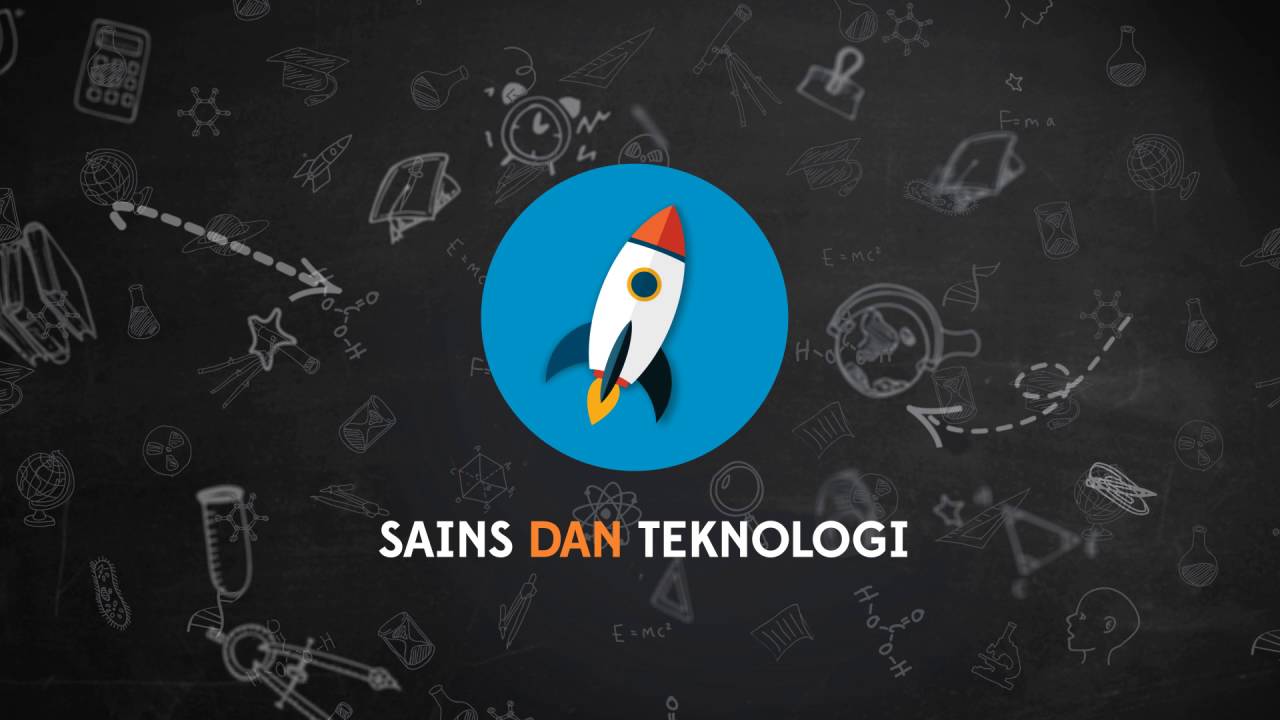 UHIT 2302MUHAMMAD SYAMIL BIN JEMAINA19EM0334SEMO-1